158/20159/20Mineral Titles Act 2010NOTICE OF LAND CEASING TO BE A MINERAL TITLE APPLICATION AREAMineral Titles Act 2010NOTICE OF LAND CEASING TO BE A MINERAL TITLE APPLICATION AREATitle Type and Number:Exploration Licence 32180Area Ceased on:02 April 2020Area:250 Blocks, 781.12 km²Locality:TEA TREEName of Applicant(s)/Holder(s):100% NEW AGE RESOURCES PTY LTD [ACN. 622 780 072]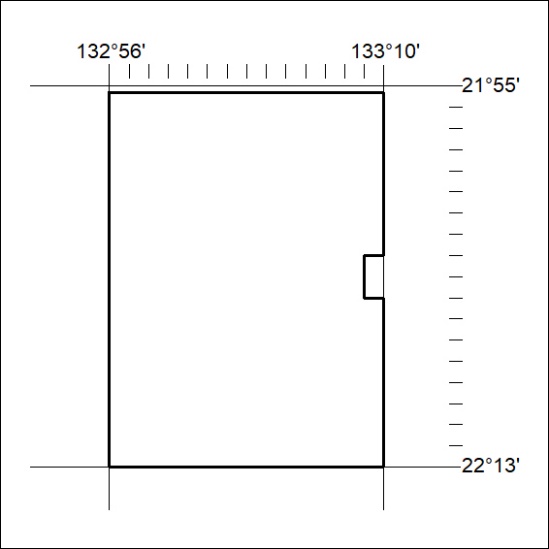 Mineral Titles Act 2010Mineral Titles Act 2010NOTICE OF LAND CEASING TO BE A MINERAL TITLE AREANOTICE OF LAND CEASING TO BE A MINERAL TITLE AREATitle Type and Number:Mineral Lease 31400Area ceased on:02 April 2020Area:39.00 HectareLocality:QUARTZName of Applicants(s)Holder(s):100% BARFUSS CORPORATION PTY. LTD. [ACN. 006 917 666]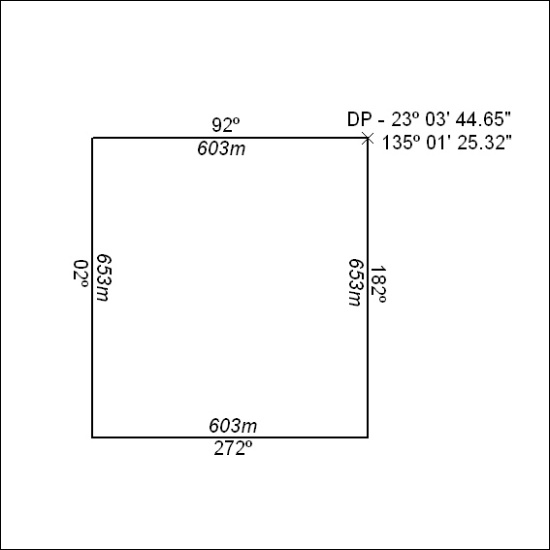 